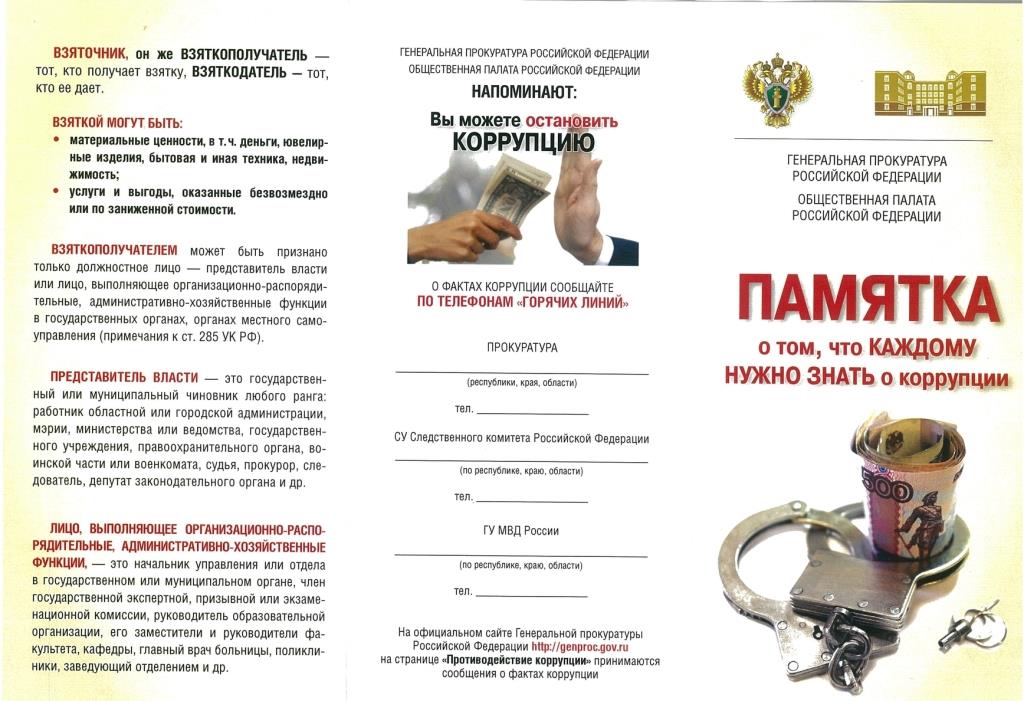 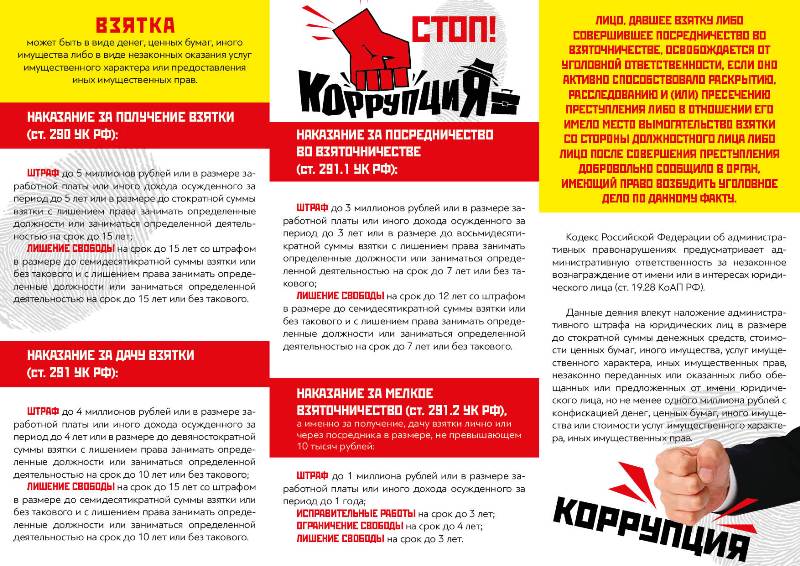 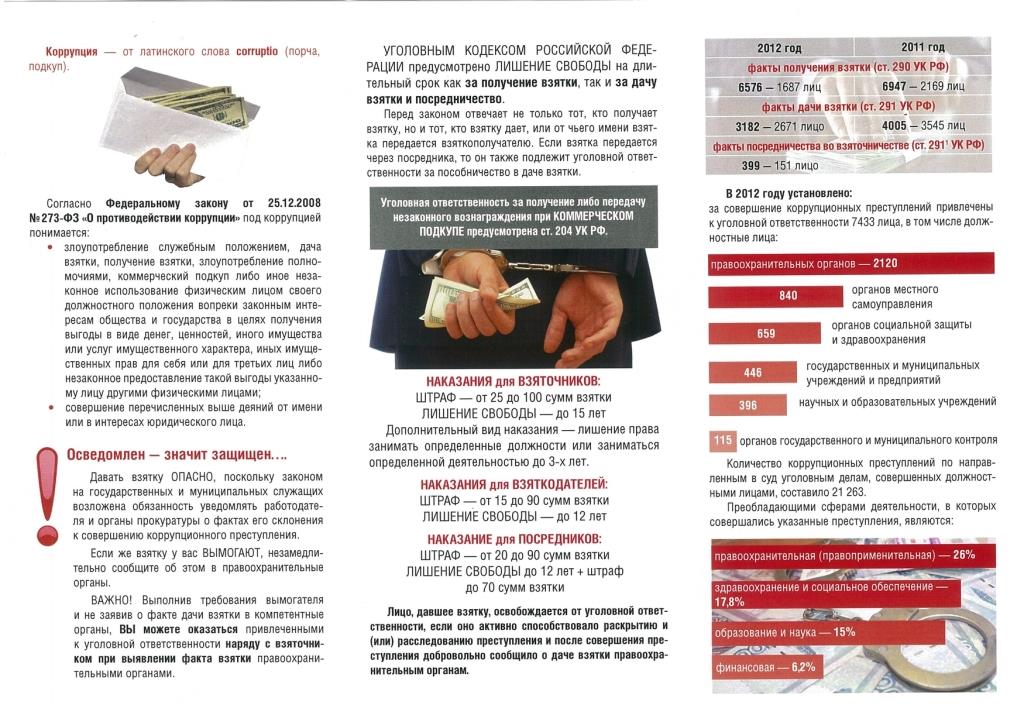 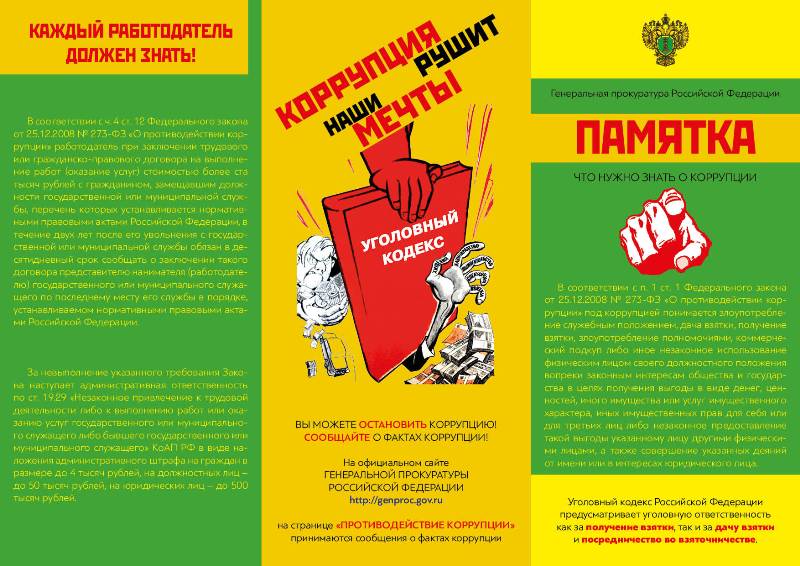 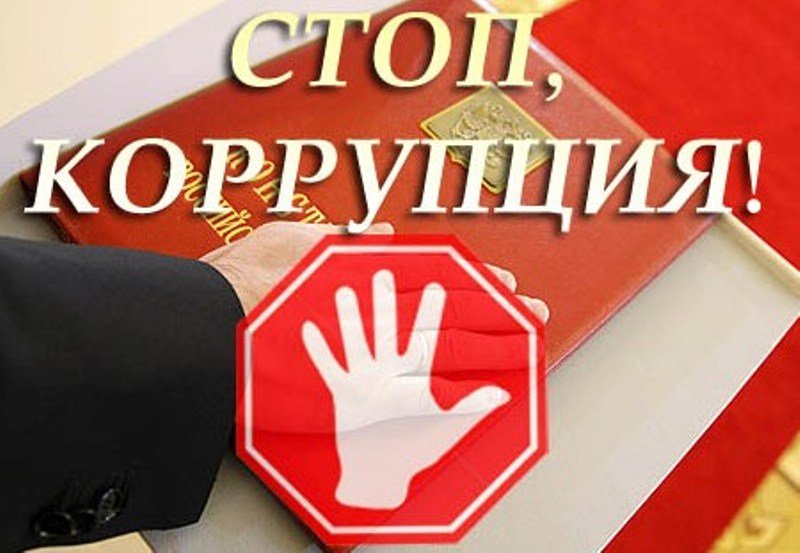 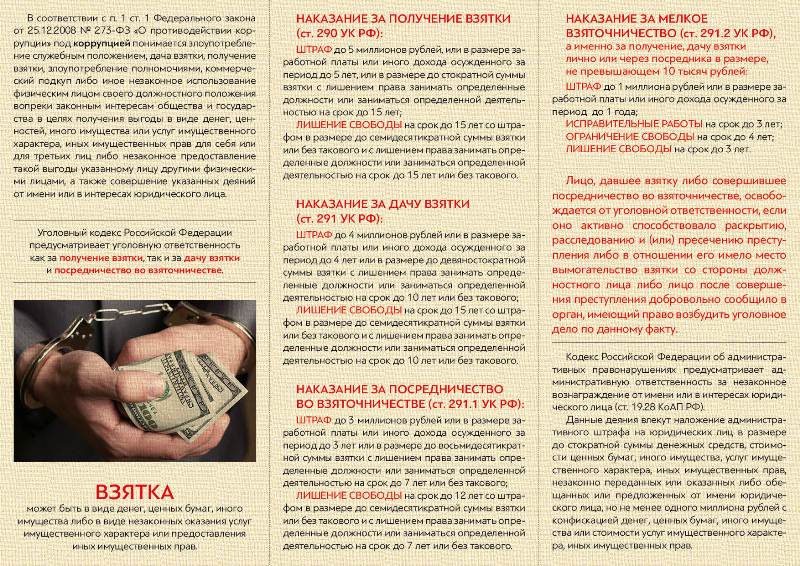 Коррупции – нет!Дача взятки представителю власти карается штрафом до 500 тысяч рублей или лишением свободы на срок до 8 лет(статья 291 УК РФ)Получение взятки карается штрафом от 100 до 500 тысяч рублей или лишением свободы на срок до 7 лет(части 1,2 статьи 290 УК РФ)Вымогательство взятки карается лишением свободы на срок от 7 до 12 лет со штрафом в размере до 1 миллиона рублей (часть 4 статьи 290 УК РФ)ПРИ СКЛОНЕНИИ ВАС К ДАЧЕ ВЗЯТКИ ИЛИ ПРОЯВЛЕНИИЗЛОУПОТРЕБЛЕНИЙ СЛУЖЕБНЫМИ ПОЛНОМОЧИЯМИПРОСЬБА СООБЩАТЬ ПО ТЕЛЕФОНАМ ДОВЕРИЯ:Администрация Курской области: 8(4712) 70-11-71,51-22-87Прокуратура района/города____________: _________Администрация  района/города __________: ________ВАШ ЗВОНОК НЕ ОСТАНЕТСЯ БЕЗ ВНИМАНИЯПОМНИТЕ!Взятки берут и вымогают только потому, что их дают.Если вы против коррупции, начните в первую очередь с себя…